Woordzoeker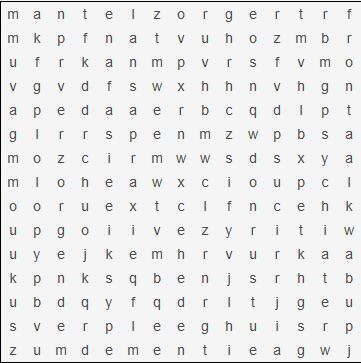 Zoek de volgende woorden:geriater, verzorgende, verpleeghuis, onrust, afasie, alzheimer, apraxie, psychiater, mantelzorger, fasen, frontaalkwab, dementie